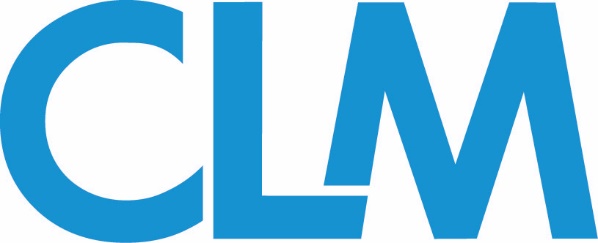 Cannabis Committee Conference CallWednesday, May 20th, 1:00 pm ESTMeeting Agenda WebinarsCLM is now only offering credit-bearing webinars! Please see webinar details below and reach out to the co-chairs or the committee’s CLM Liaison if you have interest in presenting: CE Credit-bearing Webinars:Last 1 hour (with an additional 10 minutes for Q&A). Led by 2-4 co-presenters (must be signed up with CLM)Due 90 days before webinar: Confirmed co-presentersOutlineCE questions (Ethics or General)NarrativeUpcoming webinars:   June 10th: The Future of Specialty Lines in the Cannabis and CBD Space - CE PROVIDEDAugust 12th: Prescriptions and Dispensaries Finalized title, description, and co-presenters needed Webinar Subcommittee co-chairs:Richard Dowd - rdowd@atlas-fin.com Ron Mazariegos	 (liaison)  Ronald.Mazariegos@arrowpointcap.comConference2020 CLM Focus (November) Conference - November 4-5 in Washington, DC. Session proposal portal closes Friday, May 29th. You may submit a proposal on any cannabis-related topic of your choice, or select from one of the suggested topics below: CBD and Hemp - updates on FDA guidelines, etc.Marijuana claims involving class actions- investor claims and/or marketing and implication with FDA regsClaims Issues related to Marijuana IndustryChallenges of cannabis specialty linesGeneral overview of state of the law/current developments in cannabis lawCommittee Conference Subcommittee co-chairs:Richard	Baron (rbaron@fbmjlaw.com)Johan Obregon - jobregon@callahanfusco.comFred Perez - fred.perez@mclarens.comKara Thorvaldsen (liaison) - Kara.Thorvaldsen@wilsonelser.comPublications The Publications subcommittee will produce content for the Cannabis committee’s monthly e-newsletter within the CLM Magazine. Columns should be between 900-1,100 Each column should contain a suggested headline as well as bylines for the authors.All columns should be co-written by one CLM member (outside counsel) and one CLM fellow (industry/vendor rep)Each column should be delivered 2-4 weeks in advance of the eNews month. Suggested deadlines: Publication Subcommittee Co-Chairs:Leslie Rutledge - leslie.rutledge@aig.comStacey Jackson - Stacey@goldenbear.comRichard Baron - rbaron@fbmjlaw.comLarry Powers - lpowers@hoaglandlongo.comRon Mazariegos	 (liaison)  Ronald.Mazariegos@arrowpointcap.comYou may also email the CLM Magazine Executive Editor Eric Gilkey at eric.gilkey@theclm.org for more information.NEXT CALL: Scheduled for Wednesday, July 15th at 1:00 pm EST. Committee members will be notified if the call is rescheduled or cancelled.July eNews: June 12, 2020August eNews: July 10, 2020September eNews: August 7, 2020October eNews: September 10, 2020 November eNews: October 9, 2020 December eNews: November 13, 2020